黒インク又は黒のボールペンで、楷書でていねいに記入してください。（太線の枠内のみ記入）黒インク又は黒のボールペンで、楷書でていねいに記入してください。（氏名のみ記入）※黒インク又は黒のボールペンで、楷書でていねいに太線の枠内のみ記入してください。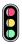 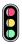 自己推薦書（志願理由を含める。ワープロ可）氏名　　　　　　　　　　　　※自筆の場合は、黒インク又は黒のボールペンで、楷書でていねいに記入してください。提出物チェック（受験者が使ってください）チェック　（１）令和６年度　蕨市小学校市費教員採用試験願書・受験票の記入　　　　　　　　　　	□　（２）（１）の両方に写真を貼付　　　　　　　　　　　　　　　　　　　　　　　　	□　（３）自己推薦書の作成							□　（４）長形３号の返信用封筒２枚						□（５）返信用封筒の郵便番号・住所・氏名の記載					□（６）返信用封筒それぞれ８４円切手・９４円切手を添付				□　（７）教員免許状の写し（両面に記載があれば両面）又は教員免許取得見込証明書		□令和６年度 蕨市小学校市費教員採用試験願書令和６年度 蕨市小学校市費教員採用試験願書令和６年度 蕨市小学校市費教員採用試験願書令和６年度 蕨市小学校市費教員採用試験願書令和６年度 蕨市小学校市費教員採用試験願書令和６年度 蕨市小学校市費教員採用試験願書令和６年度 蕨市小学校市費教員採用試験願書令和６年度 蕨市小学校市費教員採用試験願書令和６年度 蕨市小学校市費教員採用試験願書令和６年度 蕨市小学校市費教員採用試験願書令和６年度 蕨市小学校市費教員採用試験願書令和６年度 蕨市小学校市費教員採用試験願書令和６年度 蕨市小学校市費教員採用試験願書受験番号受験番号ふりがなふりがな性別写真貼付欄（縦４ｃｍ×横３ｃｍ）写真貼付欄（縦４ｃｍ×横３ｃｍ）写真貼付欄（縦４ｃｍ×横３ｃｍ）氏名氏名写真貼付欄（縦４ｃｍ×横３ｃｍ）写真貼付欄（縦４ｃｍ×横３ｃｍ）写真貼付欄（縦４ｃｍ×横３ｃｍ）現住所現住所〒〒〒〒〒〒〒〒写真貼付欄（縦４ｃｍ×横３ｃｍ）写真貼付欄（縦４ｃｍ×横３ｃｍ）写真貼付欄（縦４ｃｍ×横３ｃｍ）連絡先連絡先自宅電話自宅電話（　　　　　）（　　　　　）（　　　　　）（　　　　　）（　　　　　）（　　　　　）所持していない場合は未記入主たる連絡手段の太枠内に○連絡先連絡先携帯電話携帯電話（　　　　　）（　　　　　）（　　　　　）（　　　　　）（　　　　　）（　　　　　）所持していない場合は未記入主たる連絡手段の太枠内に○連絡先連絡先メールアドレスメールアドレス所持していない場合は未記入主たる連絡手段の太枠内に○生年月日生年月日昭和・平成　　　年　　　月　　　日（　　　歳）※年齢は令和6年4月1日現在昭和・平成　　　年　　　月　　　日（　　　歳）※年齢は令和6年4月1日現在昭和・平成　　　年　　　月　　　日（　　　歳）※年齢は令和6年4月1日現在昭和・平成　　　年　　　月　　　日（　　　歳）※年齢は令和6年4月1日現在昭和・平成　　　年　　　月　　　日（　　　歳）※年齢は令和6年4月1日現在昭和・平成　　　年　　　月　　　日（　　　歳）※年齢は令和6年4月1日現在昭和・平成　　　年　　　月　　　日（　　　歳）※年齢は令和6年4月1日現在昭和・平成　　　年　　　月　　　日（　　　歳）※年齢は令和6年4月1日現在昭和・平成　　　年　　　月　　　日（　　　歳）※年齢は令和6年4月1日現在昭和・平成　　　年　　　月　　　日（　　　歳）※年齢は令和6年4月1日現在昭和・平成　　　年　　　月　　　日（　　　歳）※年齢は令和6年4月1日現在教員免許状・司書教諭資格（取得見込みを含む）教員免許状・司書教諭資格（取得見込みを含む）教員免許状・司書教諭資格（取得見込みを含む）教員免許状・司書教諭資格（取得見込みを含む）教員免許状・司書教諭資格（取得見込みを含む）教員免許状・司書教諭資格（取得見込みを含む）教員免許状・司書教諭資格（取得見込みを含む）教員免許状・司書教諭資格（取得見込みを含む）教員免許状・司書教諭資格（取得見込みを含む）教員免許状・司書教諭資格（取得見込みを含む）教員免許状・司書教諭資格（取得見込みを含む）教員免許状・司書教諭資格（取得見込みを含む）教員免許状・司書教諭資格（取得見込みを含む）種　　別種　　別種　　別教科教科記号番号記号番号授与権者授与権者授与権者授与権者授与年月日授与年月日司書教諭資格（該当するものに○）司書教諭資格（該当するものに○）司書教諭資格（該当するものに○）司書教諭資格（該当するものに○）司書教諭資格（該当するものに○）有（　　年　　月　　日取得）・　取得見込　・　無有（　　年　　月　　日取得）・　取得見込　・　無有（　　年　　月　　日取得）・　取得見込　・　無有（　　年　　月　　日取得）・　取得見込　・　無有（　　年　　月　　日取得）・　取得見込　・　無有（　　年　　月　　日取得）・　取得見込　・　無有（　　年　　月　　日取得）・　取得見込　・　無有（　　年　　月　　日取得）・　取得見込　・　無その他の資格・免許令和６年度 蕨市小学校市費教員採用試験受験票令和６年度 蕨市小学校市費教員採用試験受験票令和６年度 蕨市小学校市費教員採用試験受験票受験番号氏名諸 注 意・詳しい日程は同封した別紙を参照のこと。・持ち物受験票筆記用具上履き・自家用車での来場はご遠慮ください。諸 注 意・詳しい日程は同封した別紙を参照のこと。・持ち物受験票筆記用具上履き・自家用車での来場はご遠慮ください。写真貼付欄（縦４ｃｍ×横３ｃｍ）日時日時令和５年１０月２９日（日）諸 注 意・詳しい日程は同封した別紙を参照のこと。・持ち物受験票筆記用具上履き・自家用車での来場はご遠慮ください。諸 注 意・詳しい日程は同封した別紙を参照のこと。・持ち物受験票筆記用具上履き・自家用車での来場はご遠慮ください。写真貼付欄（縦４ｃｍ×横３ｃｍ）受付受付９：４５～１０：００（午前の部受験者）１３：１５～１３：３０（午後の部受験者）諸 注 意・詳しい日程は同封した別紙を参照のこと。・持ち物受験票筆記用具上履き・自家用車での来場はご遠慮ください。諸 注 意・詳しい日程は同封した別紙を参照のこと。・持ち物受験票筆記用具上履き・自家用車での来場はご遠慮ください。写真貼付欄（縦４ｃｍ×横３ｃｍ）場所場所蕨市教育センター　℡ 048-434-8686（蕨市中央6-8-25 JR蕨駅西口下車徒歩15分）諸 注 意・詳しい日程は同封した別紙を参照のこと。・持ち物受験票筆記用具上履き・自家用車での来場はご遠慮ください。諸 注 意・詳しい日程は同封した別紙を参照のこと。・持ち物受験票筆記用具上履き・自家用車での来場はご遠慮ください。写真貼付欄（縦４ｃｍ×横３ｃｍ）学　　歴学　　歴在学期間学校名年　月～　　年　月卒業･修了･見込･中退年　月～　　年　月卒業･修了･見込･中退年　月～　　年　月卒業･修了･見込･中退職　　歴職　　歴年　月～　　年　月年　月～　　年　月年　月～　　年　月年　月～　　年　月年　月～　　年　月年　月～　　年　月年　月～　　年　月年　月～　　年　月蕨市教育委員会　様私は、関係書類を添えて、蕨市小学校市費教員採用試験に出願します。　なお、この願書及び関係書類の記載事項は真実であり、地方公務員法第１６条及び学校教育法第９条の規定に該当しないことを誓います。　　年　　月　　日氏名　　　　　　　　　　　　　　　蕨市教育委員会　様私は、関係書類を添えて、蕨市小学校市費教員採用試験に出願します。　なお、この願書及び関係書類の記載事項は真実であり、地方公務員法第１６条及び学校教育法第９条の規定に該当しないことを誓います。　　年　　月　　日氏名　　　　　　　　　　　　　　　